Уважаемые гости, Вас приветствует компания «Невероятный тур» - г. Санкт-Петербург.Предлагаем Вам размещение в Хостелах и отелях Санкт-Петербурга .Заказать бесплатный звонок либо отправить заявку можно по почте bookingmail@mail.ruНаши контакты: +78129227047 ТатьянаОтправить заявку на размещение можно по почте bookingmail@mail.ruВарианты размещения :хостел «ReadySteady»
стоимость на человека сутки проживания 300-350 руб.Номера для руководителей (2чел) оплачиваются компанией «Невероятный тур».Номера для участников 4-х, 5-ти, 6-ти местные.Хостел расположен в самом центре города, ст. метро Невский Проспект, ст. Метро Гостиный Двор, ул. Итальянская д. 12, связаться можно по телефону +7(961) 810-08-85Всего 110 мест.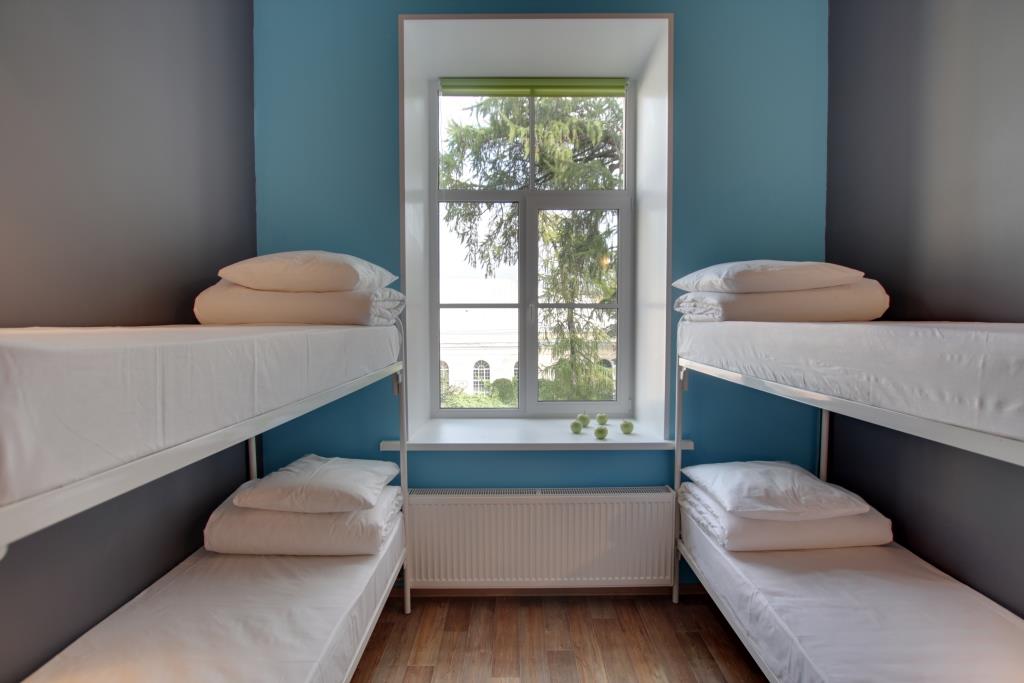 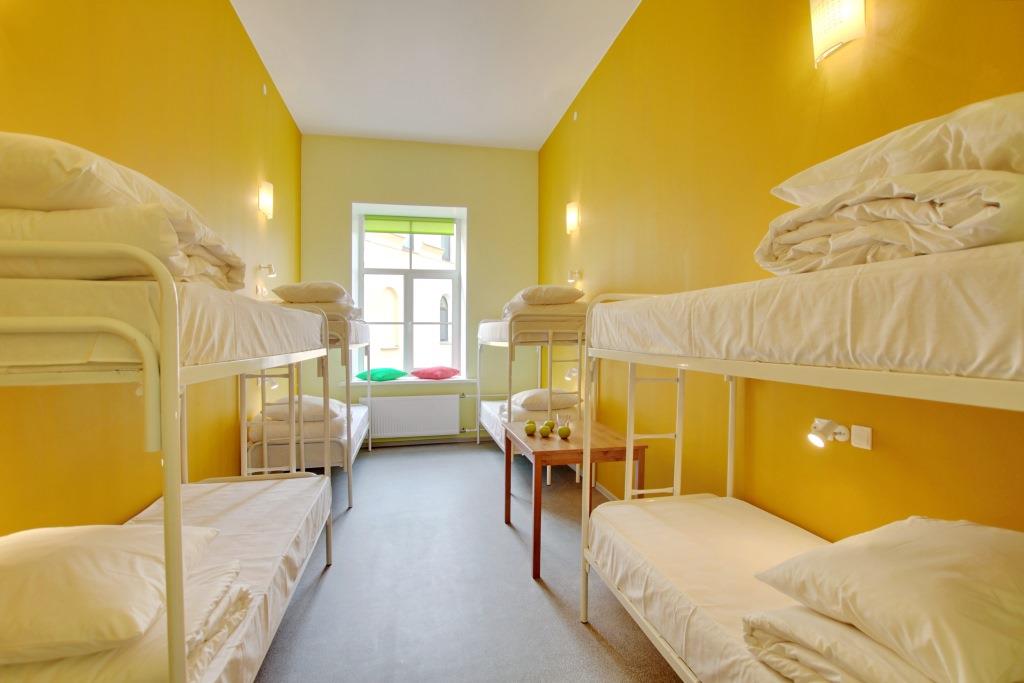 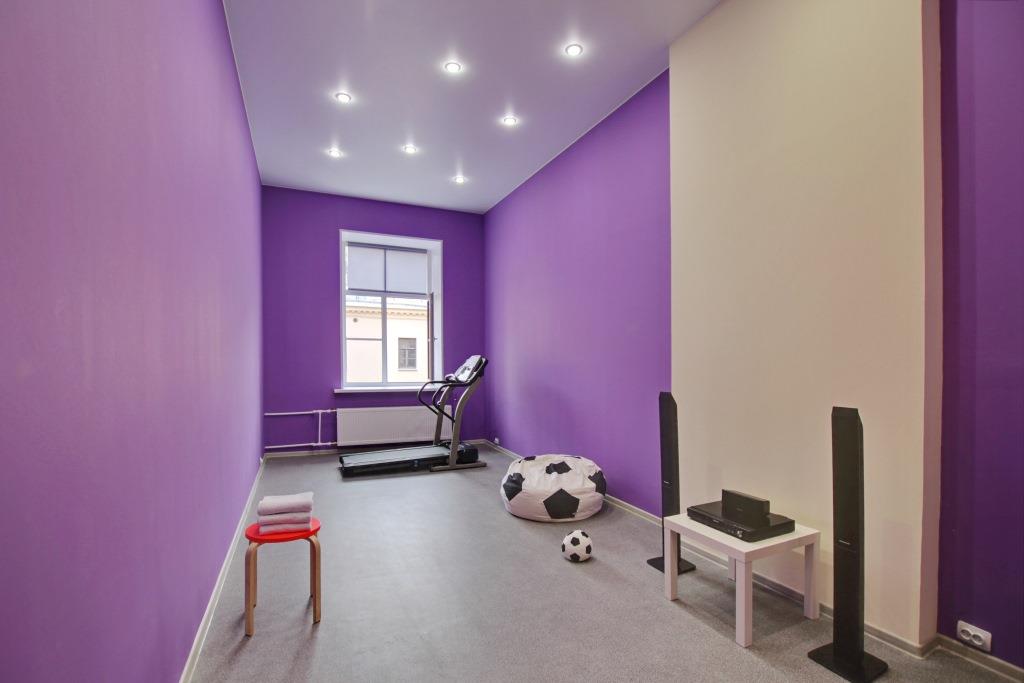 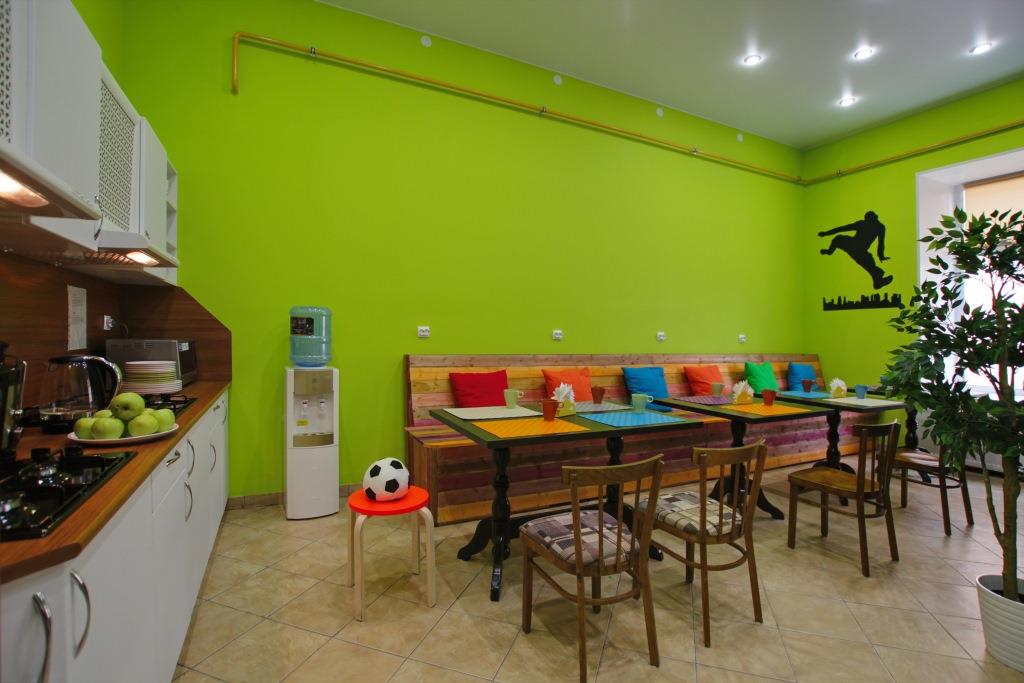 «Aqua-hostel»стоимость на человека сутки проживания 300-350 руб.Номера для руководителей (2чел) оплачиваются компанией «Невероятный тур».Номера для участников 4-х, 5-ти, 6-ти местные.Хостел расположен в самом центре города, ст. метро Спортивная, Ждановская Наб. д.1.связаться можно по телефону +7(961) 810-08-85Всего 250 мест.Заказать бесплатный звонок либо отправить заявку можно по почте bookingmail@mail.ruНаши контакты: +78129227047 ТатьянаОтправить заявку на размещение можно по почте bookingmail@mail.ru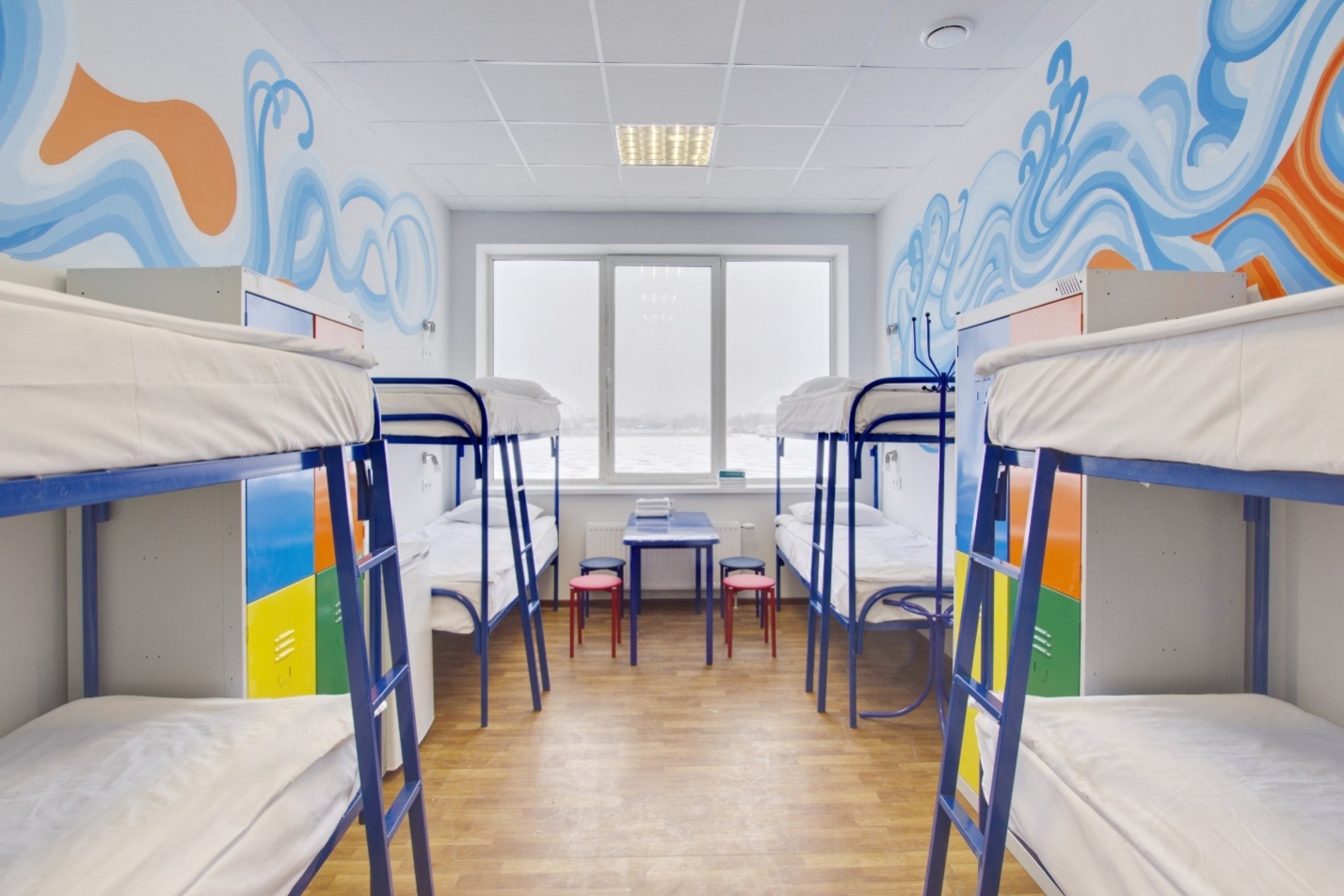 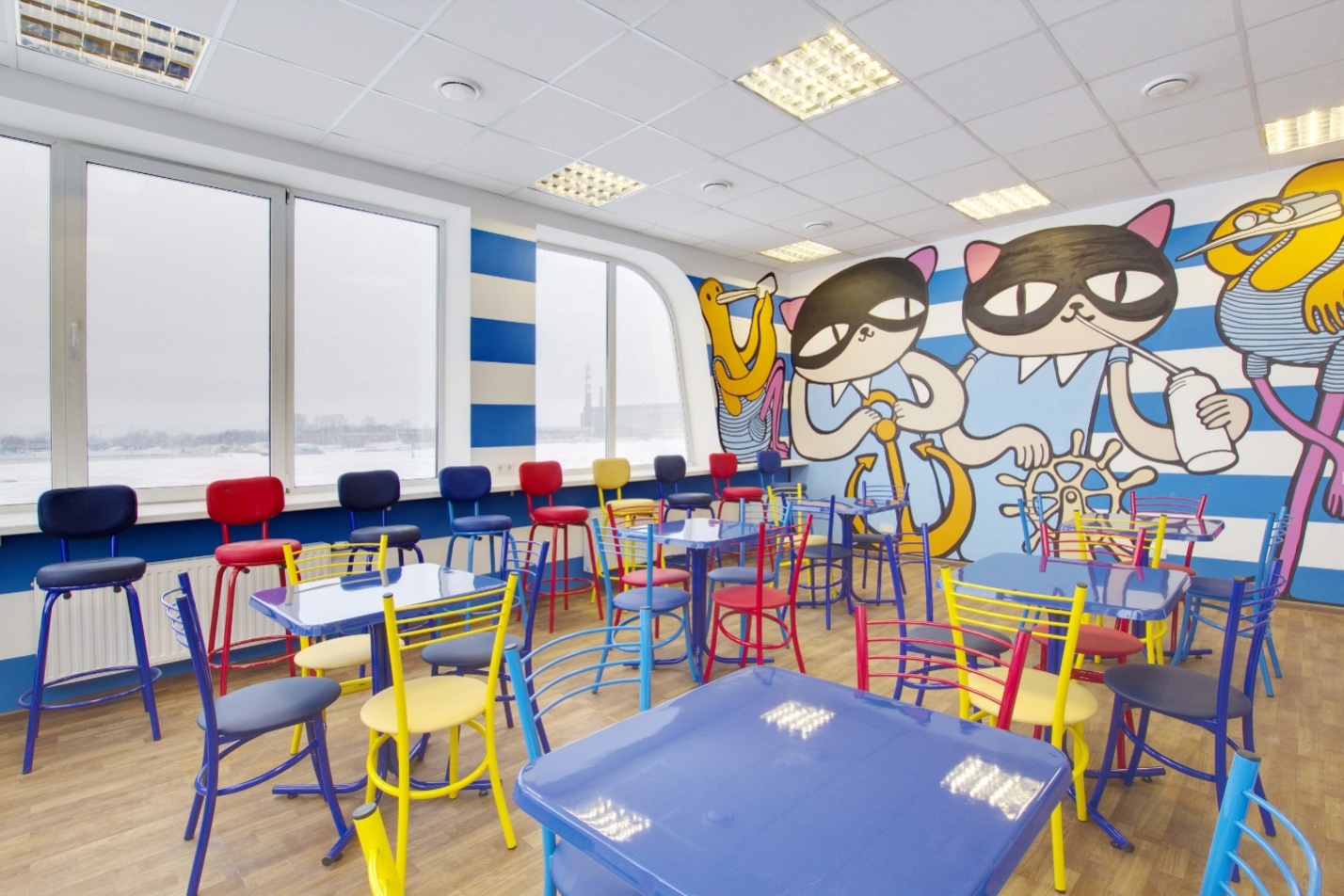 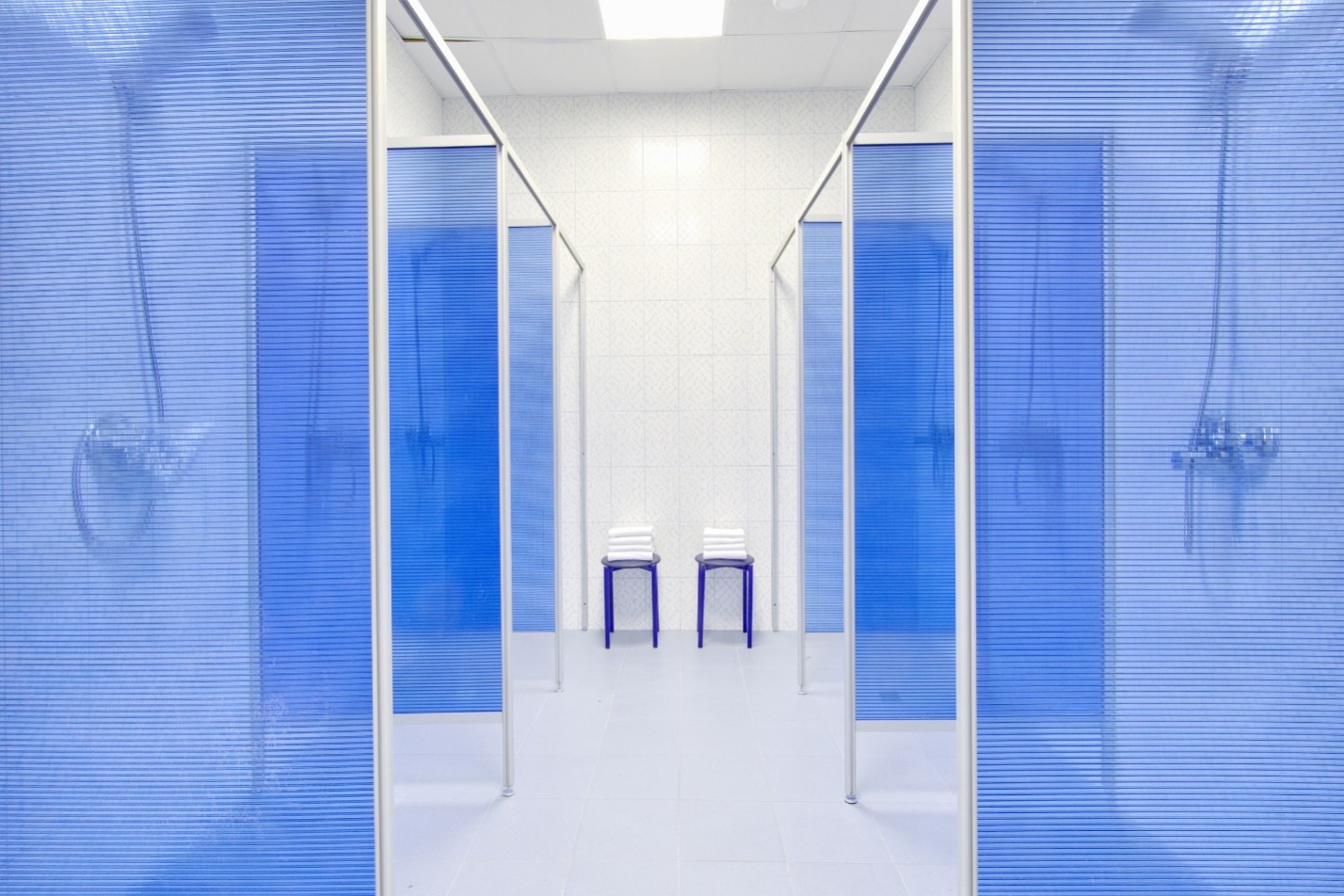 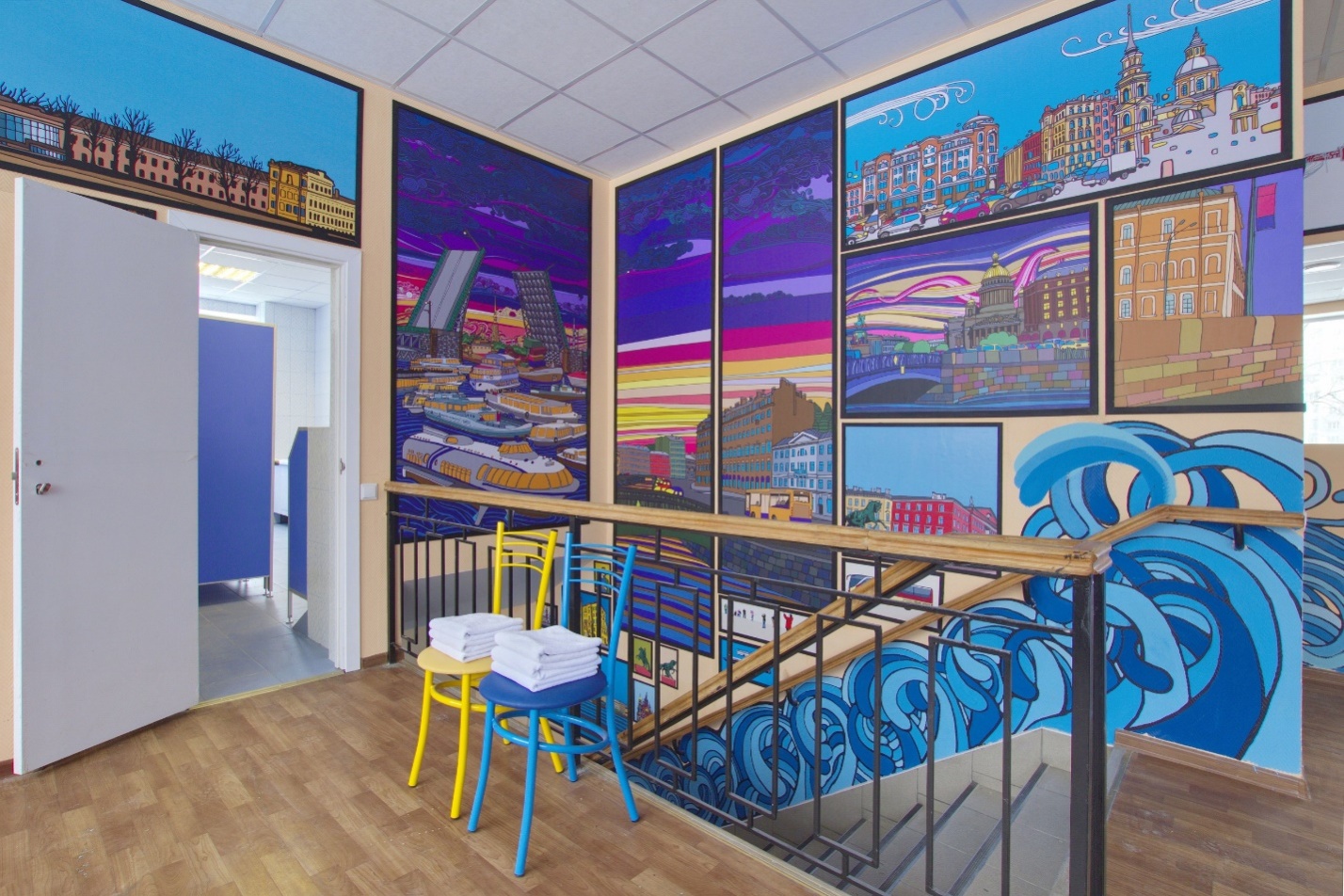 Хостел «MonAmi»бесплатный звонок либо отправить заявку можно по почте bookingmail@mail.ruНаши контакты: +78129227047 Татьянастоимость на человека сутки проживания 300-350 руб.Номера для руководителей (2чел) оплачиваются компанией «Невероятный тур».Номера для участников 4-х, 5-ти, 6-ти местные.Хостел расположен в самом центре города, ст. метро Площадь Восстания, ул. Жуковского д. 49, связаться можно по телефону +7(961) 810-08-85Всего 70 мест.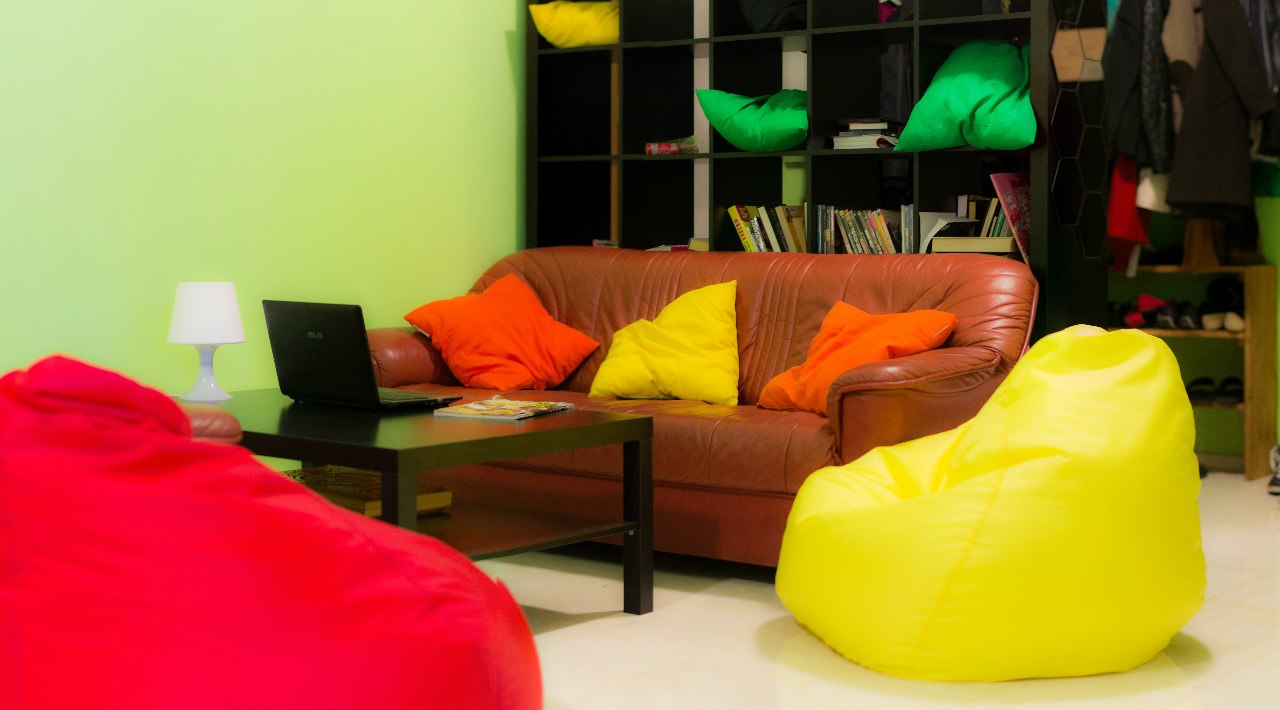 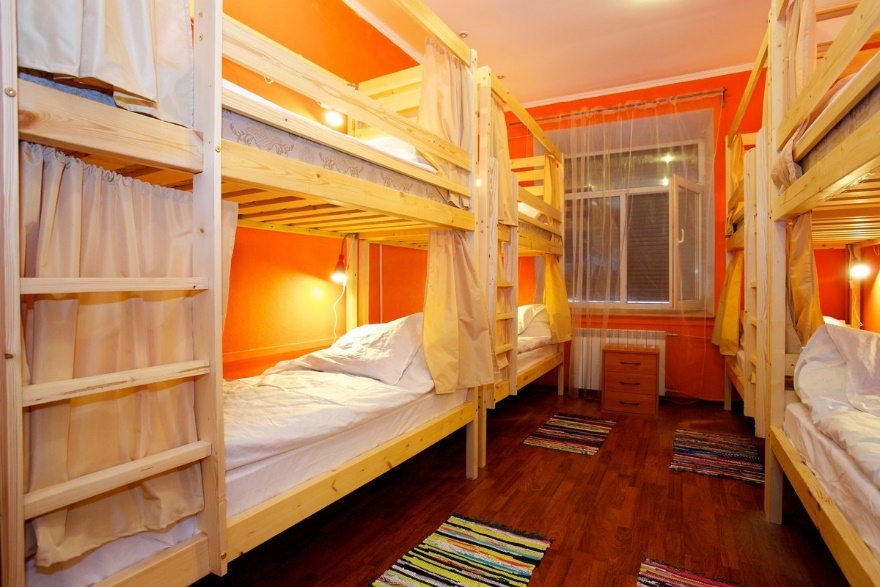 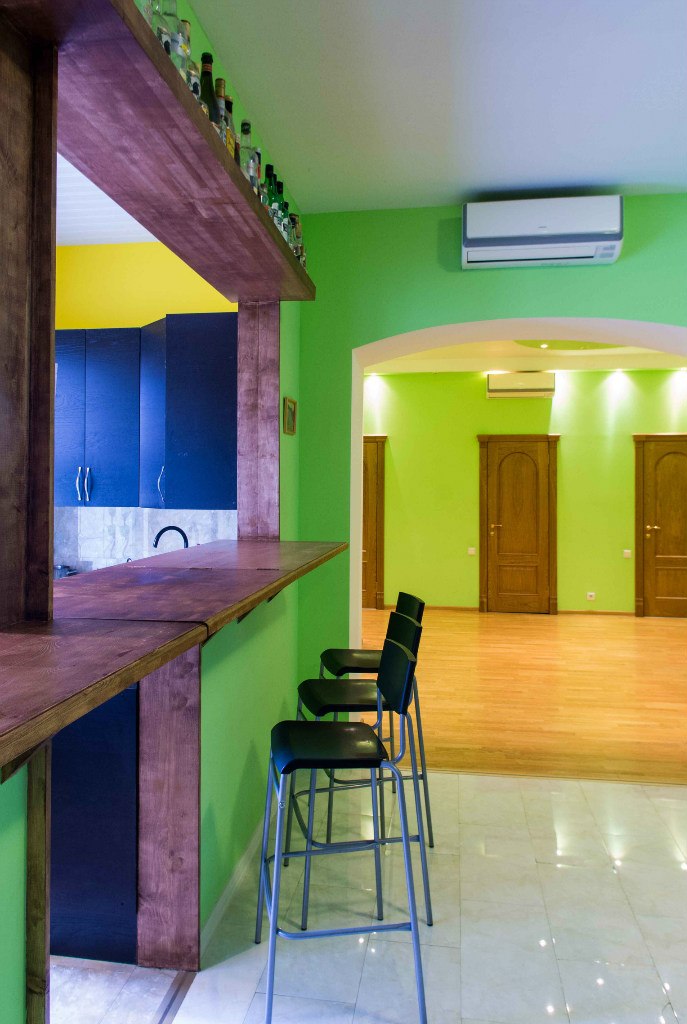 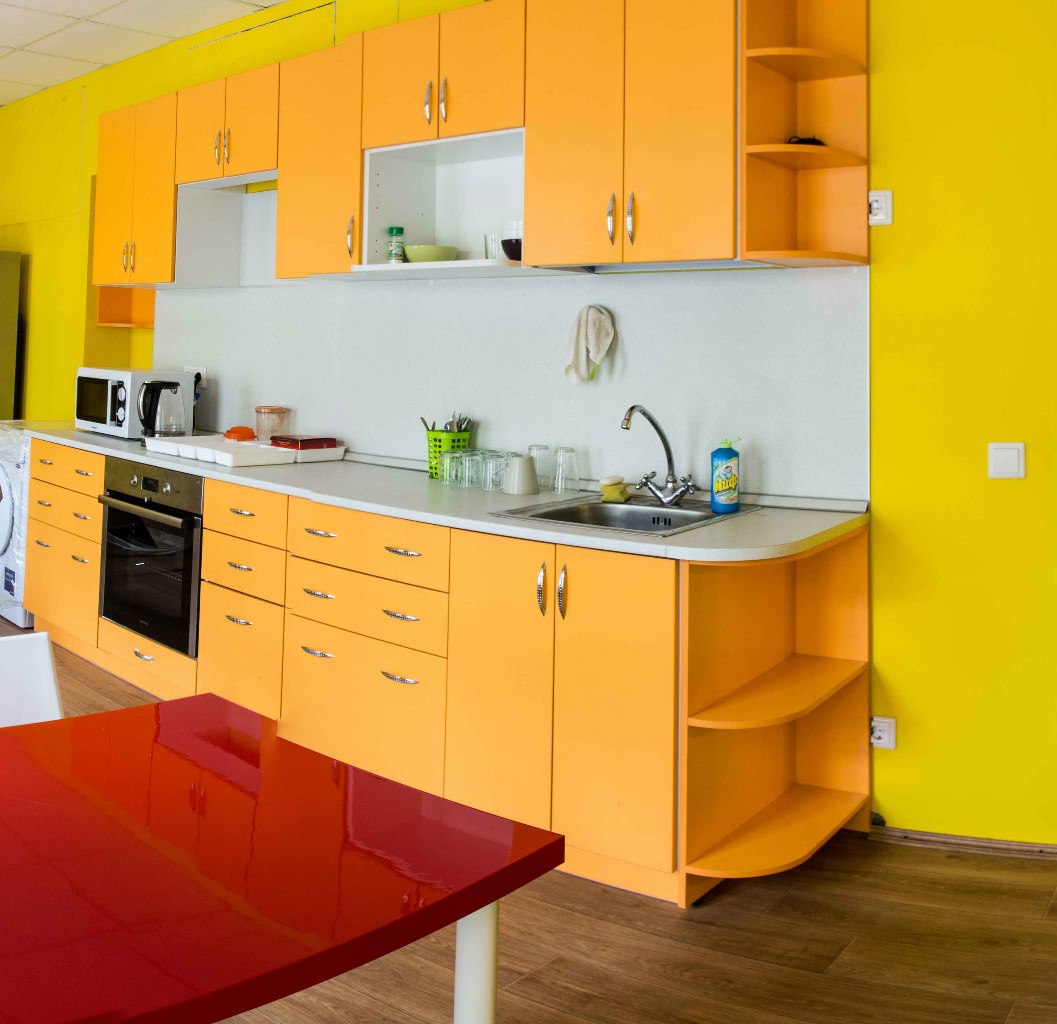 Отель «ЛДМ»Расположение метро Чкаловская ул. Пр. Попова дом 47 Размещение в 2 местных ,3 местных и 4 местных номерах с удобствами в номере Стоимость на человека сутки проживания:2 местный номер 900 руб. на человека.3 местный номер 750 руб. на человека4 местный номер 650 руб. на человекасвязаться можно по телефону +7(961) 810-08-85заказать бесплатный звонок либо отправить заявку можно по почте bookingmail@mail.ruНаши контакты: +78129227047 ТатьянаВсего 600 мест.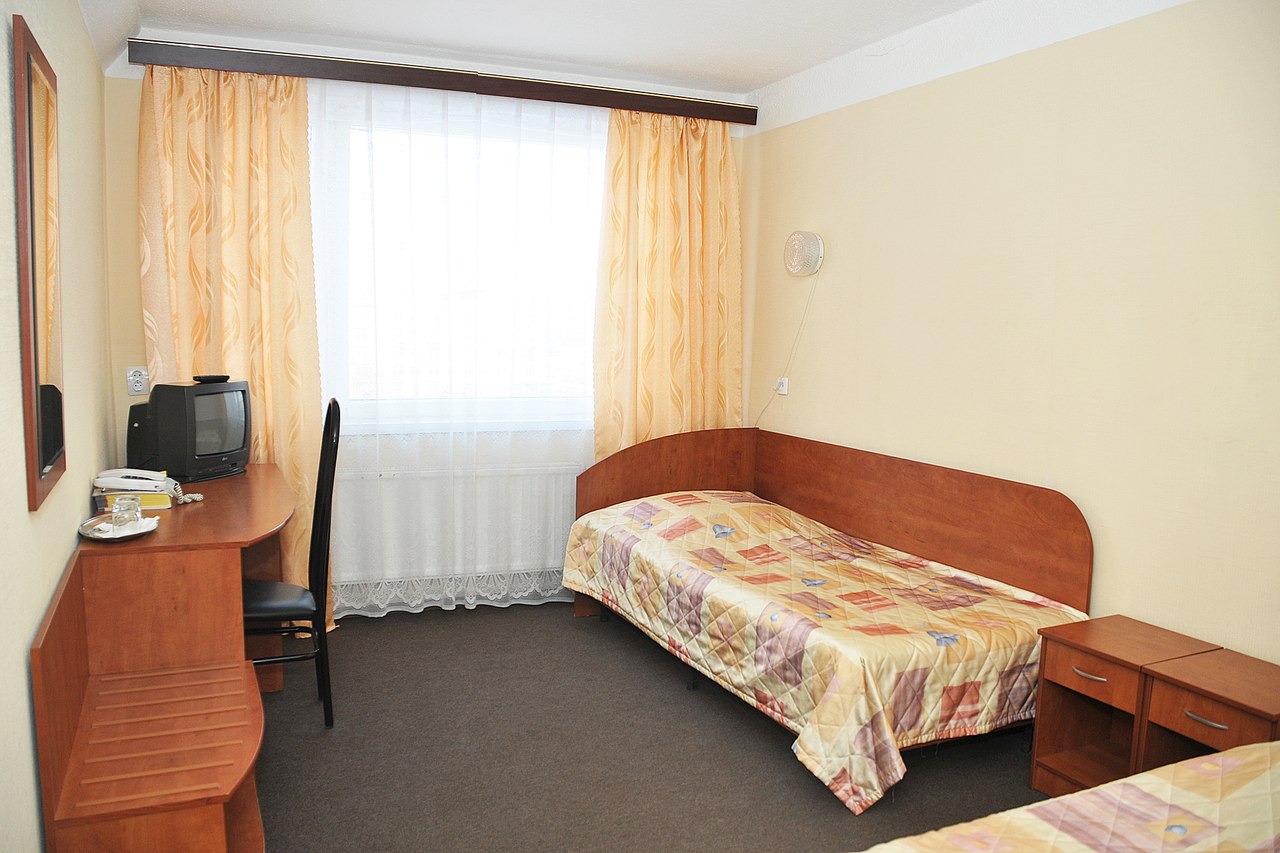 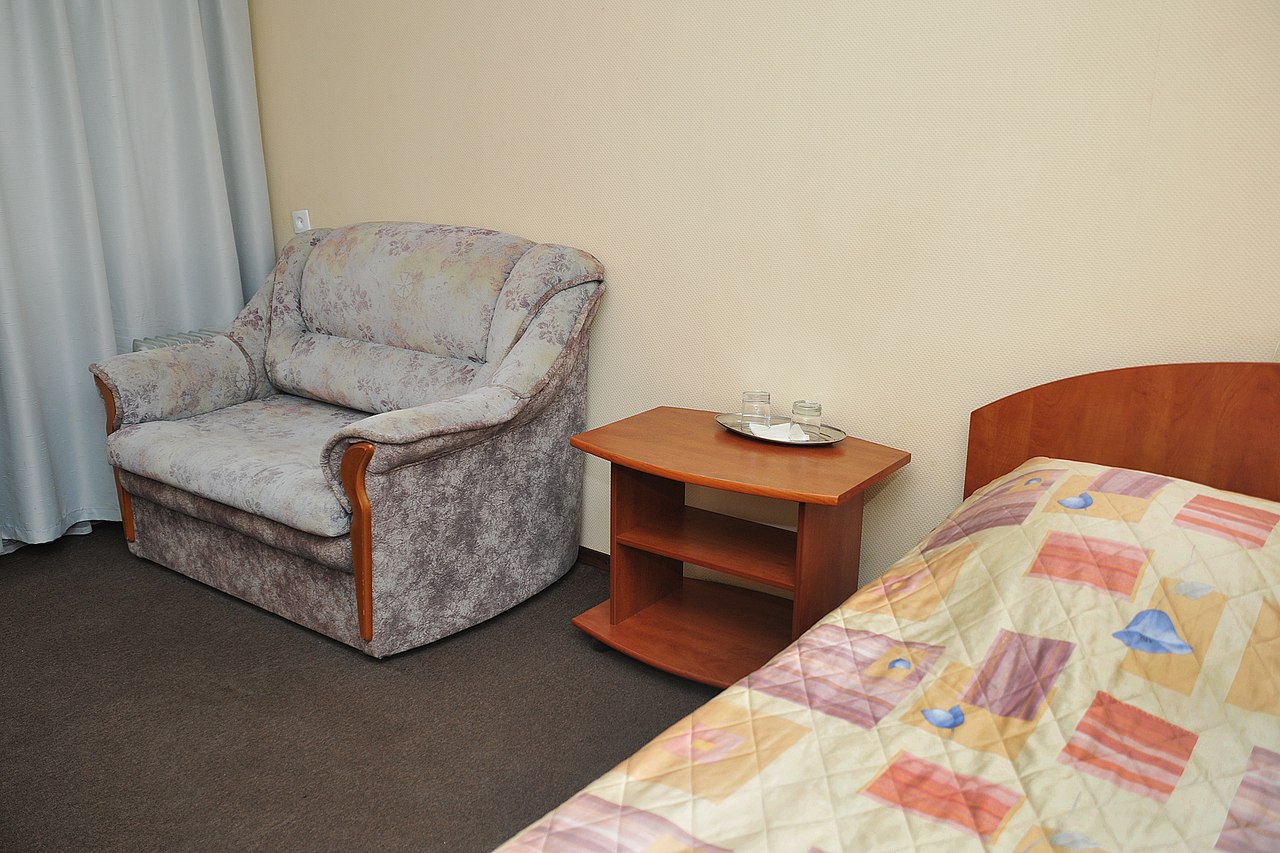 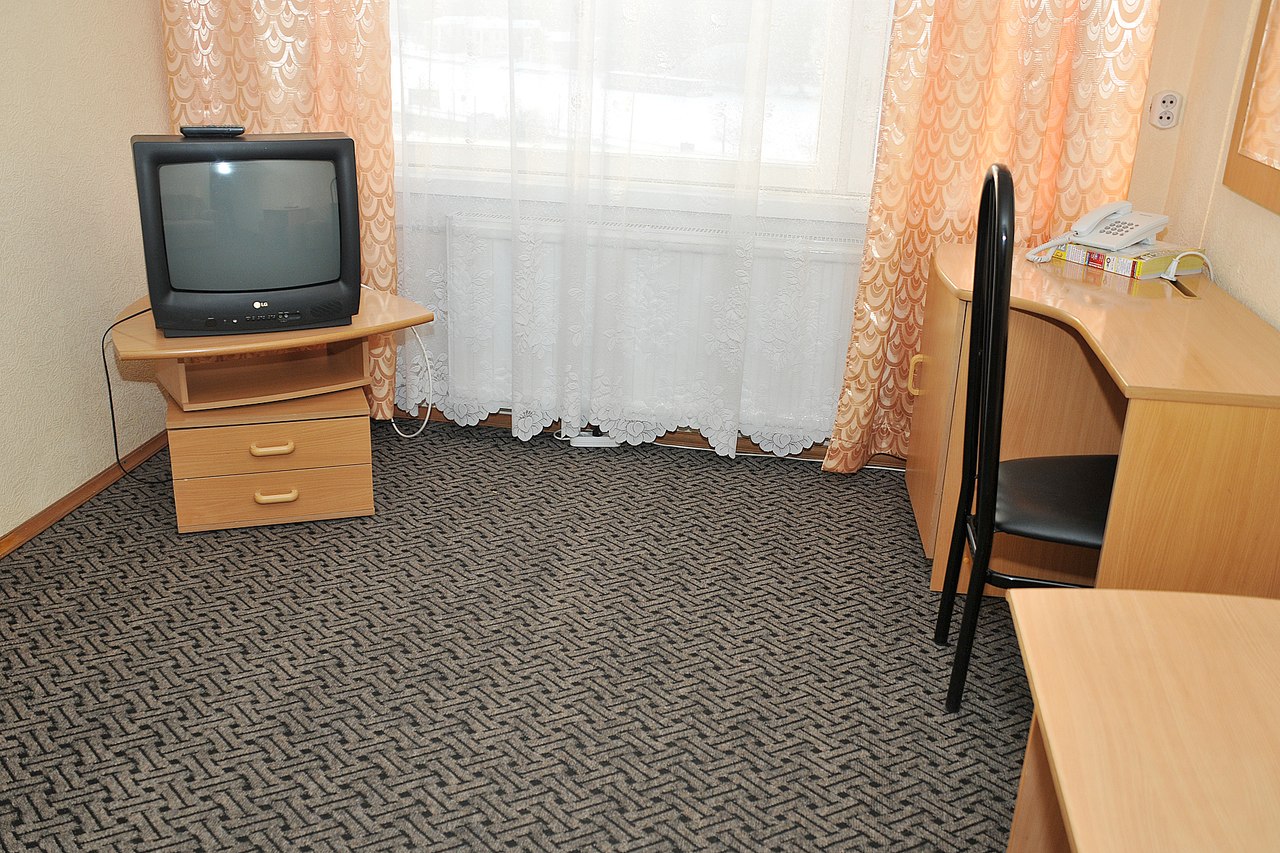 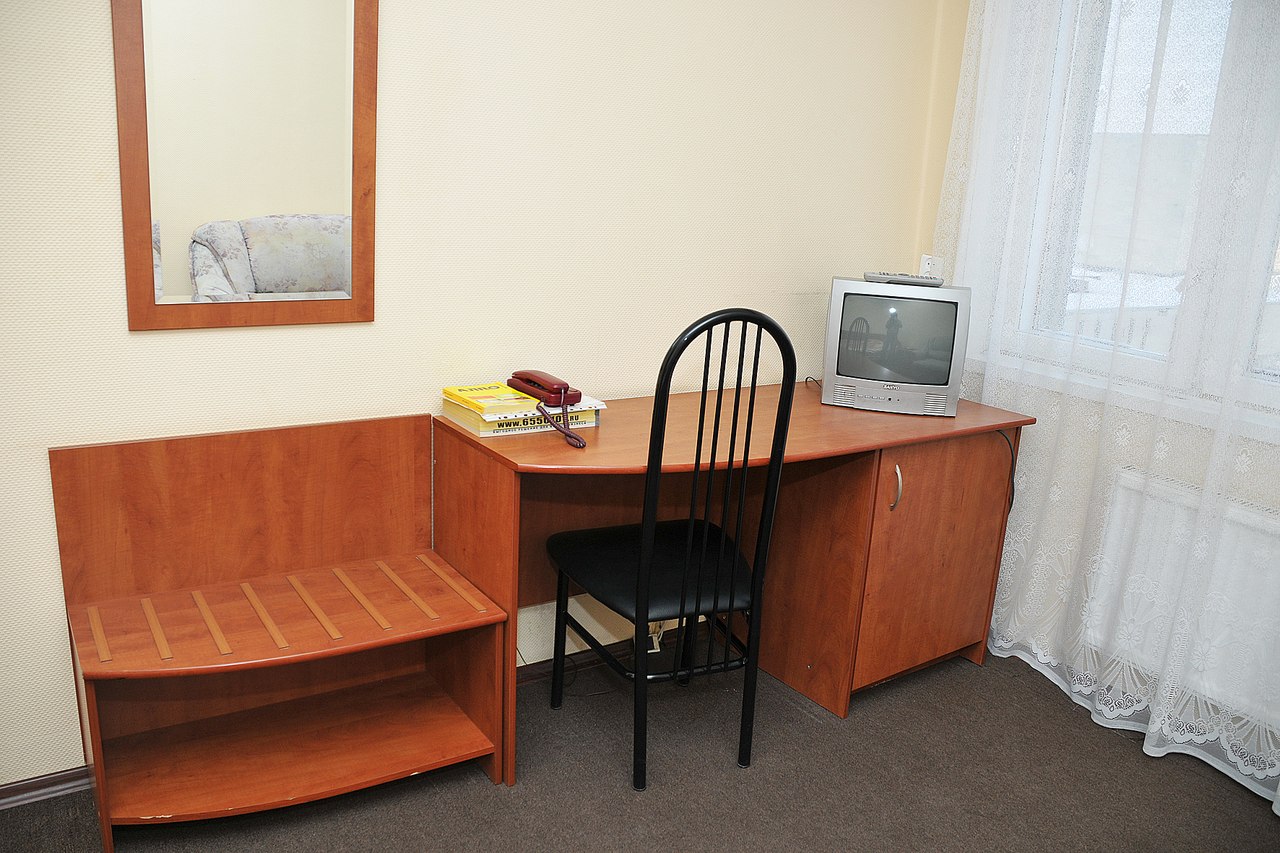 Отель «Комфмитель»Метро Московский вокзал Лиговский Пр-т 149Все номера 2 местные с удобствами в номерах. Стоимость на человека сутки проживания 1200 руб. завтрак включен.  связаться можно по телефону +7(961) 810-08-85заказать бесплатный звонок либо отправить заявку можно по почте bookingmail@mail.ruНаши контакты: +78129227047 ТатьянаВсего 100 мест.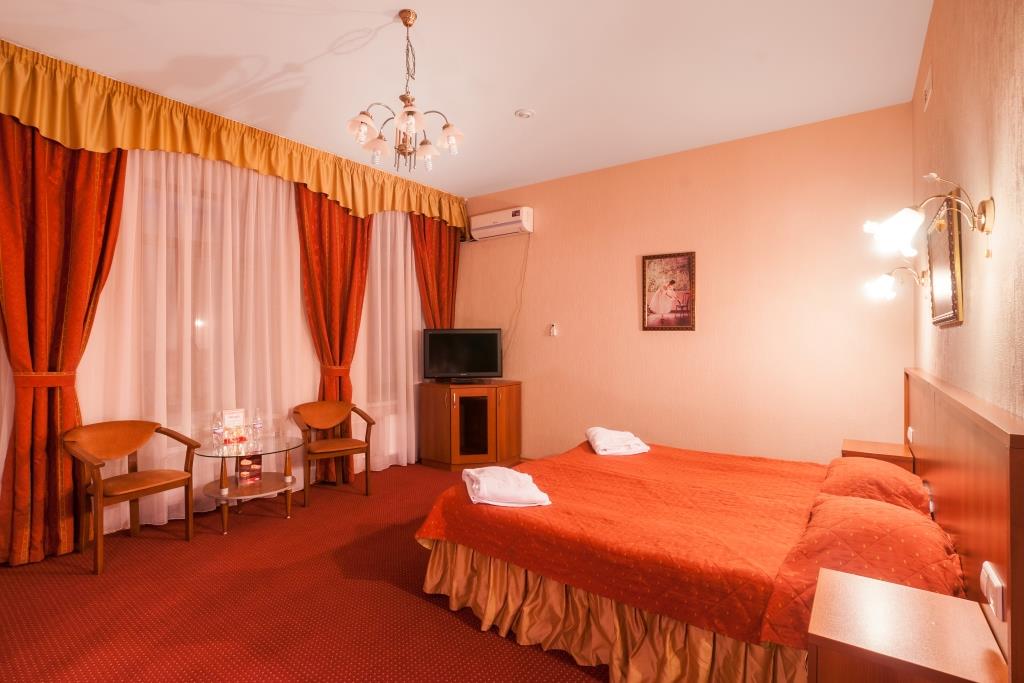 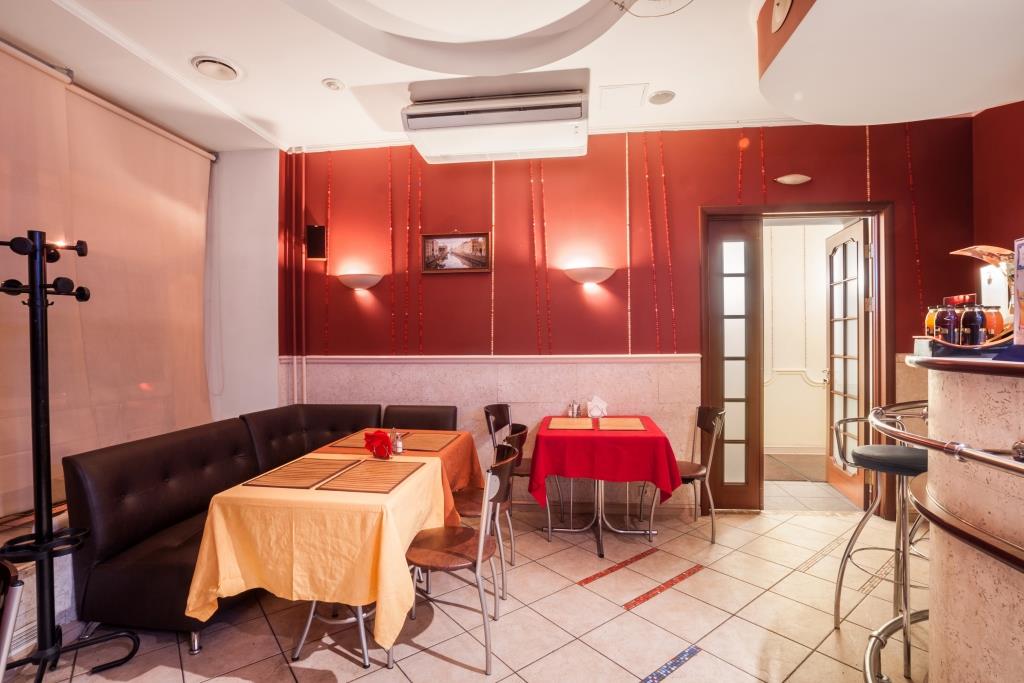 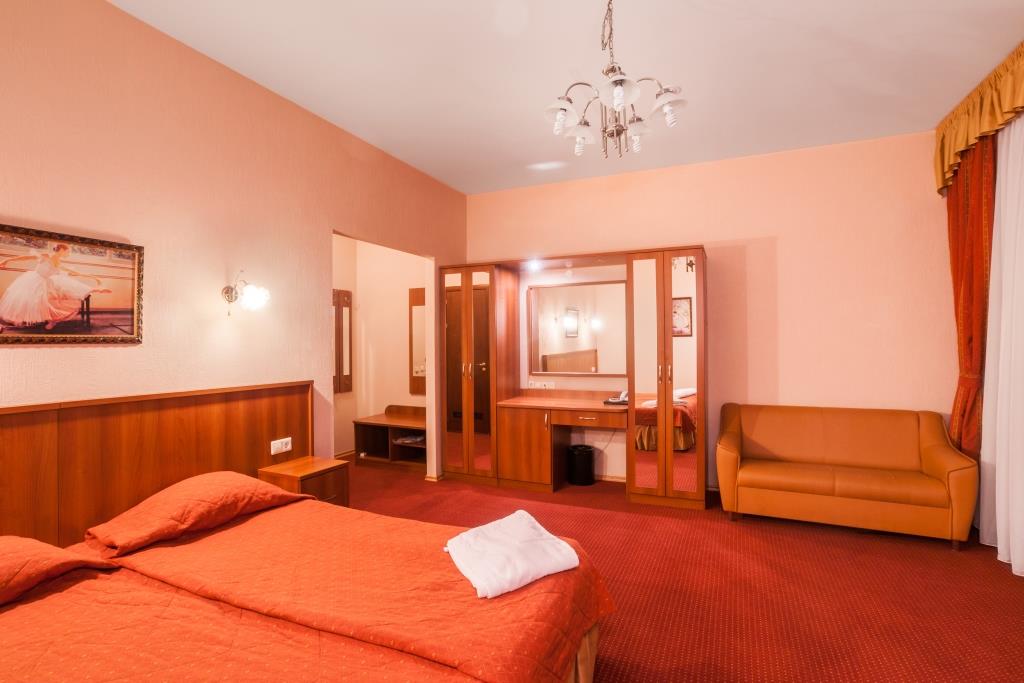 